Supplemental Figure 1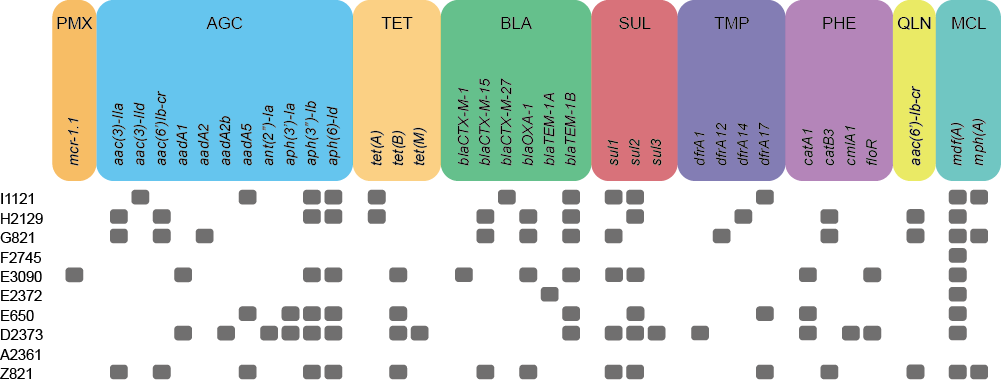 Supplemental Figure 1: Colistin-resistant nosocomial Escherichia strains carry diverse acquired antibiotic resistance genes. Antibiotic resistance genes in the genome sequences were detected by ResFinder 3.2 40. Classes of antibiotic resistance genes are abbreviated as follow: PMX, polymyxin resistance; AGC, aminoglycoside resistance; TET, tetracycline resistance; BLA, beta-lactam resistance; SUL, sulfonamide resistance; TMP, trimethoprim resistance; PHE, phenicol resistance; QLN, quinolone resistance; MCL, Macrolide.